Графическая работа 2.4.Графическая работа –  оценочный материал, позволяющий оценить развитие ассоциативного мышления при слушании музыки. 
Цель: оценивание результатов освоения учащимися 4 классов умения слышать и графически отображать звучание разнохарактерной музыки. Работа проводится по теме: «Музыка кино» и направлена на умение представить и графически изобразить в соответствии с предложенным музыкальным материалом мультипликационных героев.  Рекомендации по оцениванию отдельных заданий и работы в целом.Задание графической работыПослушай музыку придумай и нарисуй одного или нескольких своих мультипликационных героев, используя различные штрихи, цвета, фигуры, предметы. Придерживайся размеров кадра киноплёнки.Муз. Е. Крылатова, сл. Ю. Энтина «Лесной олень».Выполни самооценку работы, подчеркни ответ:Я справился с заданием,  испытываю затруднения в задании, было трудно, мне нужна помощь в задании.Инструкция по проведению  работы.Для проведения данной графической работы рекомендуется выдать ученикам листы с уже обозначенным размером кадра, для конкретизации задания и  точной ориентации детей в пространстве рисунка. Для выполнения работы    необходимо многократное прослушивание произведения подряд, для создания в классе атмосферы, соответствующей музыке.  В начале работы необходимо убедиться в том, что дети обеспечены всем необходимым (карандаши,  дополнительные листы для рисования, и др.) для выполнения работы. Целесообразно предупредить детей о том, чтобы они не обращались друг к другу с различными просьбами («дай карандаш, резинку, и др.), чтобы не нарушать музыкально творческую атмосферу в классе. На выполнение задания отводится 20 – 25 минут. Перед последними двумя прослушиваниями необходимо предупредить детей об окончании работы. Инструкция по проверке  работ.Данная графическая работа оценивается учителем  с личностно ориентированным подходом к детям. В данной графической работе не стоит вычленять отдельные элементы музыкального языка, и их выражения в рисунке. Рекомендуется, оценивать выполнение или не выполнение работы в целом, мотивируя учеников высокими баллами на последующее выполнение подобных заданий дома. 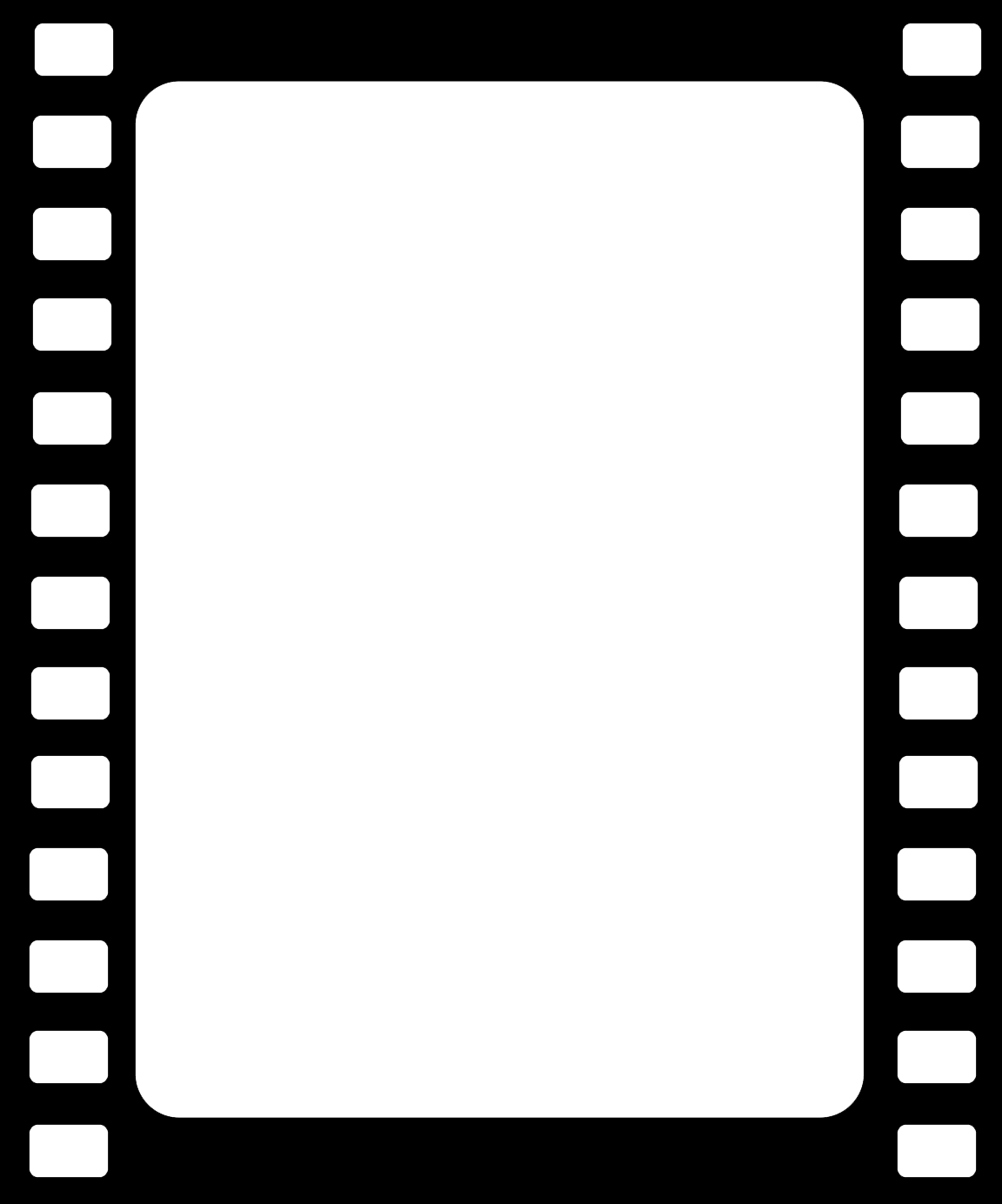 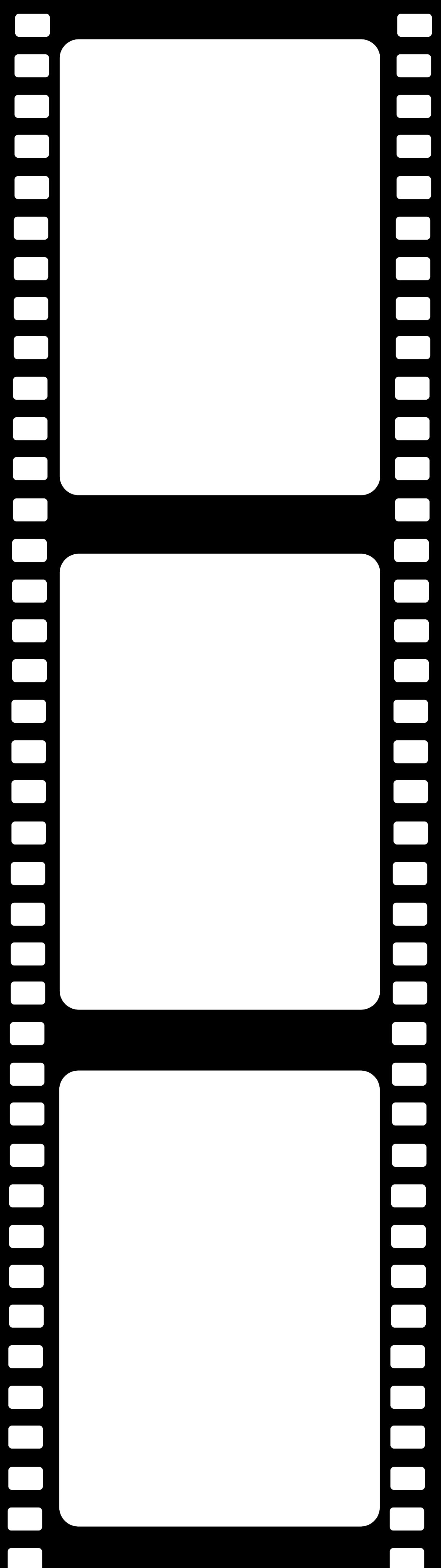 №Планируемый результатЗаданияКол-во заданийКритерии оценивания и оценочные баллыУровень сложности1.Уметь ассоциативно мыслить при прослушивании музыки, выражать свои впечатления в рисунке.Прослушай фрагмент оперы и нарисуй своё представление декораций   предложенной сцены.15 баллов – правильный ответ включает в себя выбор цвета, формы, штрихов предметов рисунка  соответствующего сцене оперы.  0 баллов– неверный ответ. Полное несоответствие рисунка музыкальному образу.0 баллов – нет рисунка.базовый